SISTEMA OPERATIVO DE SUGERENCIAS (S.O.S.)Instrucciones:1.- Ingresar al Sistema Operativo de Sugerencias de la Universidad Tecnológica de Cancún en el siguiente sitio http://sos.utcancun.edu.mx.2.- Rellena el formulario con los datos que se solicitan. Te recordamos que toda la información proporcionada recibirá el trato confidencial correspondiente.3.- Determina el tema de ayuda en base a la siguiente clasificación: Queja: Disgusto o inconformidad ante una situación anómala a cerca de los servicios de la UT Cancún.Sugerencia: Propuesta para el mejoramiento de los servicios de la UT Cancún.Reconocimiento: Felicitación o cualquier otra opinión, parecer o consideración positiva a cerca del personal y/o servicios de la UT Cancún. 4.- En el apartado de Sugerencia, incluir la descripción detallada del motivo del reporte.5.- En Evidencia, podrá o no proporcionar fotos o documentos que sustenten lo que se reporta.6.- Envía el ticket y recibirás una respuesta de confirmación a la dirección de correo electrónico proporcionada en un lapso no mayor a 72 hrs. 11. En los próximos tres días hábiles, el área o departamento responsable deberá enviar respuesta de atención indicándote las actividades realizadas o realizar. 12. Una vez resuelto el reporte, recibirás la notificación correspondiente.13.-Por último recibirás una encuesta de satisfacción del servicio.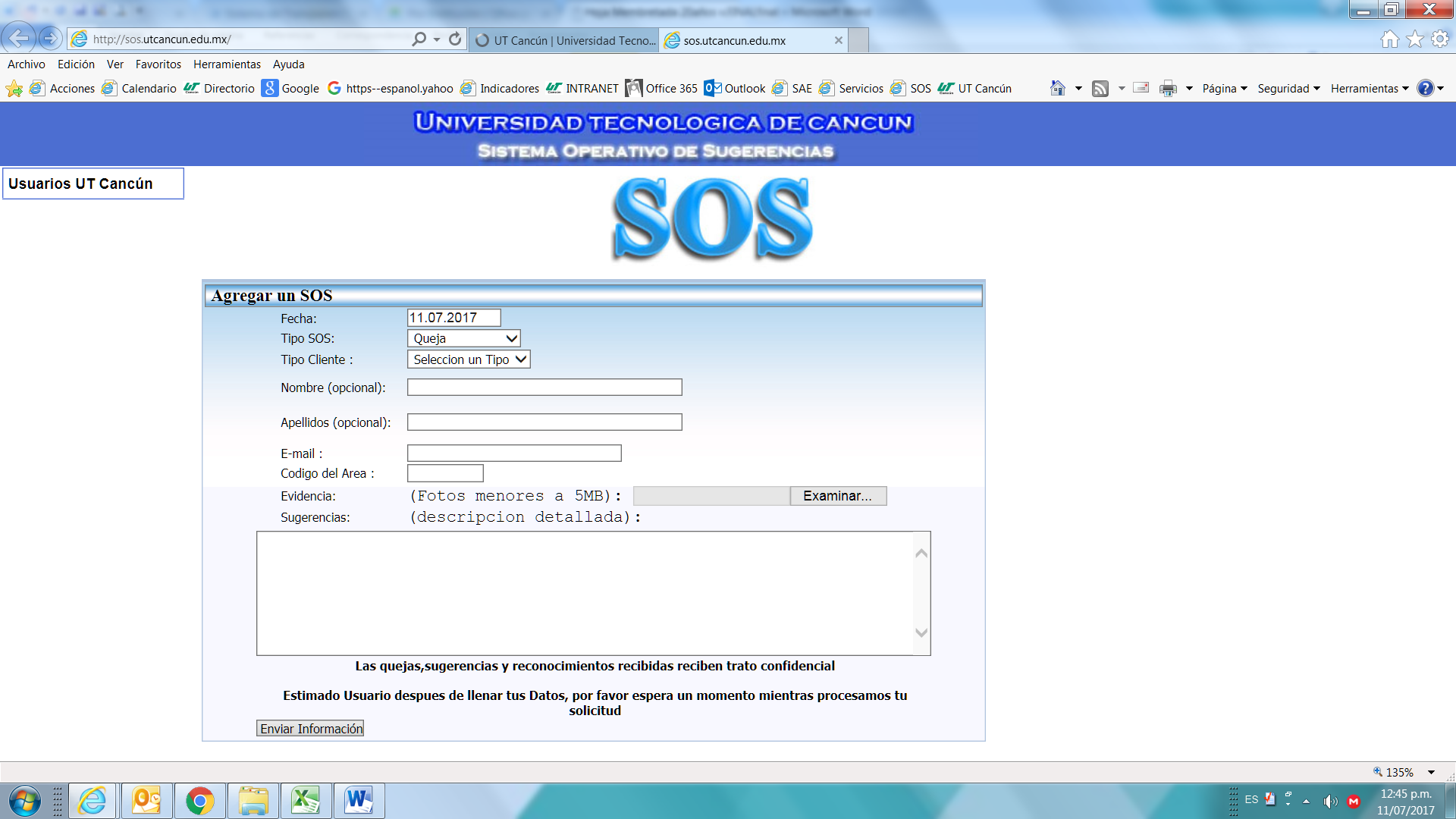 